Adagia: spreuken en gezegdesOp 26-jarige leeftijd krijgt Erasmus toestemming om het klooster te Steyn te verlaten en te gaan studeren aan het Collège de Montaigue, een universiteit in Parijs.Hij had (of kreeg) echter vrijwel geen geld om in zijn onderhoud te voorzien.In het tweede studiejaar ontdekte hij dat veel studenten grote moeite hadden met het leren van Latijn. Omdat Erasmus juist heel goed in Latijn is (hij sprak deze taal op jonge leeftijd al vloeiend) kwam hij op het idee om daarin les te gaan geven. Het bleek het eenvoudigst om spreekwoorden en gezegdes uit het Latijn met hen te vertalen. Ook merkte hij dat niet alleen studenten veel aan deze lesmethode hadden maar dat ook andere mensen er zeer in geïnteresseerd waren. Hij bracht zijn eerste leerboekje met ongeveer 200 Adagia en hun uitleg al vrij snel uit. Het bleek een enorm succes.Zijn hele leven bleef Erasmus spreekwoorden, gezegdes en citaten verzamelen en kon steeds een dikker boekje laten drukken.Kort voor zijn overlijden kon een dik boek met 4151 adagia plu uitleg gedrukt worden.Zes jaar geleden werden in Frankrijk de 4151 adagia plus hun uitleg in drie dikke boeken in het Latijn en Frans uitgegeven. Maandenlang had een team van geleerden aan deze uitgave gewerkt. De drie boeken in een mooie omslag kost 150 euro.In Amerika zijn alle Adagia in het Latijn en Engels uitgegeven.In Nederland werd vier jaar geleden een boekwerkje met 275 Adagia met hun uitleg in het Laijn en Nederlands uitgegeven.Uitspraak van ErasmusQuavis terra patriaHeel de aarde is mijn vaderland--- Niet alleen in Rotterdam voel ik me thuis, maar overal SpreekwoordPiscem natare docesJe leert een vis zwemmenOok: Je moet een aap niet leren klimmenOok: Zingen voor een dove--- wat je doet heeft geen zinSpreekwoordVenter auribus caretDe buik heeft geen oren---  als mensen honger lijden, luisteren ze niet meer naar goede raad, en denken ze niet meer aan goed en kwaad.Schoonheid verdraagt herhalingHet woord is een spiegel van de ziel die nooit liegtKennis doet vaak afbreuk aan de charme van het levenGeliefden weven hun eigen dromenTijd slijt marmerWaar de pijn is, is de handAan de rand van het ravijn bloeien de mooiste bloemenEen brief bloost nietLente volgt op winterEen poëet wordt geboren niet gemaaktWensen maken rijkGedane zaken nemen geen keer Geen gift is kostbaarder dan goede raadIn een vrij land moeten ook de tongen vrij zijn  Het kind is de vader van de man  Schoonheid verdraagt herhaling  Niemand wordt voor zichzelf geboren Wensen maken rijk  Niets is dwazer dan wijs te zijn op het verkeerde moment De fakkel wordt aan het einde van de race overhandigd  Ik wil een wereldburger zijn  Vergeet je oude vrienden niet als je nieuwe maakt Grote stad, grote eenzaamheid Een vos verliest wel zijn haren maar niet zijn strekenVriendschap moet eeuwig durenMen aanbidt liever de opkomende dan de ondergaande zonWaar ik mij goed voel, ben ik thuis Een leven zonder boeken is onleefbaar  Tussen beker en lip gaat veel verloren  Hoe ouder ik word hoe meer ik leerHet is goed twee ankers uit te werpenEén zwaluw maakt geen zomerGelijkheid verwekt geen oorlogNiets droogt sneller dan een traanHet hemd is nader dan de rokAfstand scheidt de lichamen niet de geestenIk wijk voor niemandWie op twee hazen jaagt, vangt er een enkeleAls je goed spreekt, zal je snel overtuigenEen vriend is meer nodig dan vuur en waterHet ware geluk bestaat slechts uit de illusie  die men zich daarvan maaktof:Het menselijke geluk hangt af van inbeeldingenWie de kunst verstaat met zichzelf te leven, zal zich nooit vervelenEr is een dwaze zotheid en een wijzeHet uur snelt heen, de tijd vloeit wegWaar de angst leeft, heerst bescheidenheidLaat iedereen z’n eigen overtuiging eren zonder die van een ander te beledigen.De belangrijkste voorwaarde voor geluk is dat je wilt zijn wat je bent.Kwaliteit beloont zichzelfWat mooi is, kost moeite.Als ik weinig geld heb, koop ik boeken; Als ik dan nog iets overhou  koop ik eten en kleren.Jonge mensen zijn de hoop van een landIn verscheidenheid éénHet is het toppunt van geluk als je wilt zijn wie je bentZonder plezier hou je iets niet lang volTijdens het spreken houd je je pet in beide handenHet is geen onbelangrijk deel van een taak om te weten hoe je hem aanpaktZoet is de oorlog totdat je hem proeft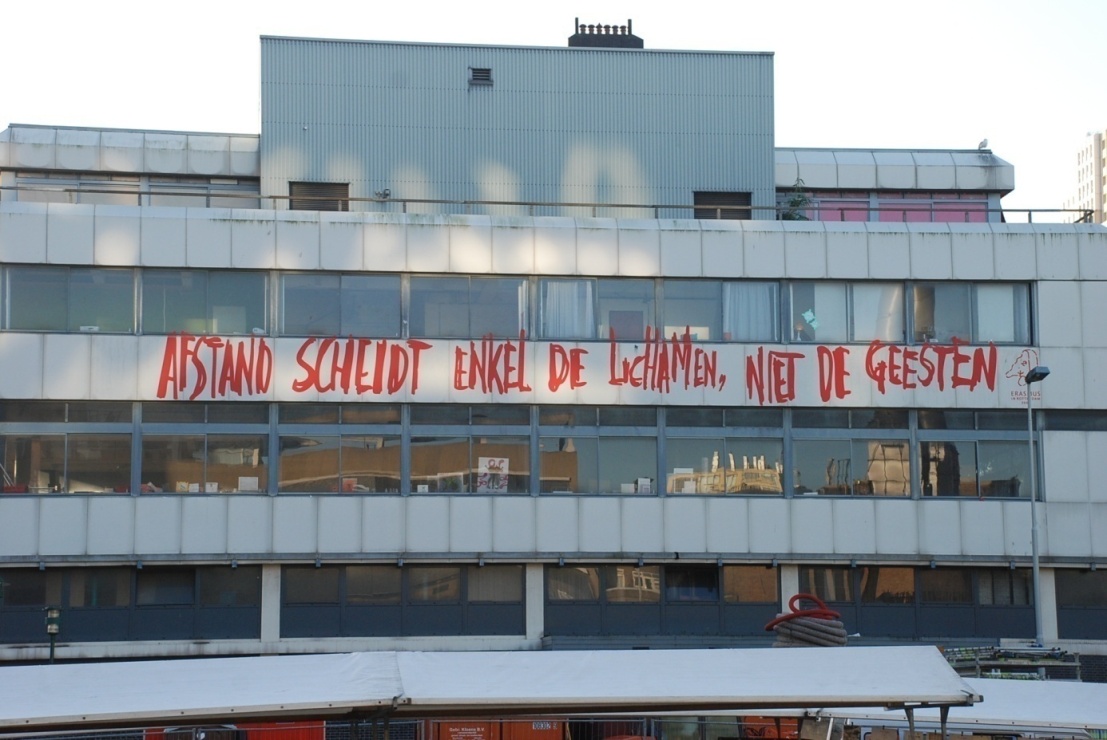 